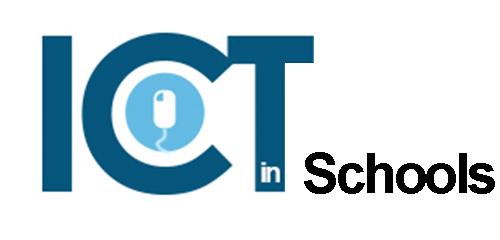 Checklist for Statutory Requirements to be Included in School Website What academies, free schools and colleges should publish online The information that academies, including 16 to 19 colleges and any educational institution that has academy arrangements, should publish on their websites.If your school or college is one of the following types, you need to check your funding agreement to find out exactly what information you must publish on your website:academies, including free schools, studio schools and university technical collegessixth-form collegesgeneral further education (FE) collegesThere are also publishing requirements set out within the Equality Act 2010 and Children and Families Act 2014, with which you must comply.This guidance gives an overview of those requirements and the further information that the Department for Education (DfE) recommends that you publish on your website if you are one of these schools or colleges. Many academy trusts are under a duty to publish much of this further information, due to clauses in their funding agreements.Requests for copiesYou should provide a paper copy of the information on your website if a parent requests one.Appendix AGuidance on the Information to be included in the SEN Information Report(Specific comments added in blue by SEND Team)The guidance below each statement is not expected to be an exhaustive list of information that should be included but rather an illustration of the types of information that can be included. Schools have found this useful in the past
The kinds of special educational needs for which provision is made at the schoolThe school should make clear whether it is a mainstream setting or whether it is a special school.  If a mainstream school then a statement on inclusion could be added here. If a special school then describe the types of special educational need the school caters for.Information, in relation to mainstream schools and maintained nursery schools, about the school's policies for the identification and assessment of pupils with special educational needs.How does the school know if children/young people need extra help and what should I do if I think my child may have special educational needs?How does the school identify children/young people with special educational needs?  Information that could be included here includes, the role of the SENCO, the SEN Team including roles and responsibilities. How the school decides when a child/young person is having difficulties in accessing learning. Details of any tests that the school uses to support identification of difficulties etc. and how they are used.  Details of any additional support that is offered to the family in relation to accessing education and links with outside agencies, particularly how the school uses this support and works in partnership with other agencies.  (NB To make this information accessible to parents and carers, abbreviations and acronyms need to be given in full when first mentioned.  Do not assume that all parents know what CAMHS stands for, for example.)Information about the school’s policies for making provision for pupils with special educational needs whether or not pupils have EHC Plans, including:(a)	How the school evaluates the effectiveness of its provision for such pupils;Include here the school’s systems, processes and criteria for evaluating the effectiveness of its provision for pupils with SEN. How does the education setting know how effective its arrangements are? How are the Governors/Trustees involved in monitoring and evaluating effectiveness and what are their responsibilities? Include how the school judges whether any additional support offered has had an impact on the child’s/ young person’s educational progress.(b)	The school’s arrangements for assessing and reviewing the progress of pupils with special educational needs;How will both you and I know how my child is doing and how will you help me to support my child’s learning?  Include information on how the school knows how well children/young people with special educational needs are doing? How does the school communicate this to parents/carers and how does it make them aware of progress that their child/young person should be making? What opportunities are there for regular contact with parents/carers about things that have happened at school e.g. a home / school book? In addition to the normal reporting arrangements what opportunities are there for parents/carers to discuss a child/young person’s progress with the staff? How does the school explain how learning is planned and how parents/carers help to support this outside of the school?(c) 	The school’s approach to teaching pupils with special educational needs;How will the school staff support my child? How will the curriculum be matched to my child’s/young person’s needs?  Include information about the school’s approach to differentiation and the skills that school staff have to support this.  How will this help the child/young person to make progress How does the school approach the identification of need and the matching of those needs to appropriate provision? What is the education setting’s approach to differentiation and how does that support children/young people. Explain the different roles that school staff have in supporting young people.  (A provision map can help to show very clearly the support that is on offer and to provide an overview of the programmes and interventions used with different groups of pupils.)(d) 	How the school adapts the curriculum and learning environment for pupils with special educational needs;How does the school adapt the curriculum and learning environment? This can refer to the overall inclusion statement. The school should make clear the reasonable adjustments that the school makes to meet the range of special educational needs. Explain how learning is planned for pupils with special educational needs, including group and individual adaptations to the curriculum.(e)	Additional support for learning that is available to pupils with special educational needs;How is the decision made about the type and how much support my child will receive?  Outline here the additional support and types of support that are offered to children/young people with special educational needs. Include information on how resources are allocated. Also include information on access arrangements that can be made available for public examinations.  Describe how decisions are made about additional support, who will be involved and their role in the decision making process. How are parents involved in this process?(f)	Activities that are available for pupils with special educational needs in addition to those available in accordance with the curriculum;How will my child be included in activities outside the school classroom including school trips?  Include information on the extra-curricular activities that are available for children and young people at the school.  Make clear whether children with special educational needs will be able to access all these activities and how the education setting assists the children/young people to do so. Include information about how parents/carers are involved in planning for any activities or trips. Include information about support that is provided during lunch times and breaks and at the beginning and end of the school day.(g)	Support that is available for improving the emotional and social development of pupils with special educational needs.What support will there be for my child’s overall wellbeing? Explain the pastoral, medical and social support available in the school for children with special educational needs and disabilities. How does the school manage the administration of medicines and providing personal care? What support is there for behaviour, avoiding exclusions and increasing attendance? How does the school ensure the safety of the children/young people?How are the children / young people able to contribute their views? How does the school support children/young people including those with SEND to contribute to all parts of school life , including school councils or roles of responsibility?In relation to mainstream schools and maintained nursery schools, the name and contact details of the SEN co-ordinator.Information about the expertise and training of staff in relation to children and young people with special educational needs and about how specialist expertise will be secured.What specialist services and expertise are available at or accessed by the school?  Provision mapping can help to show what the school is offering from within its own resources and what is on offer from external agencies.What training have the staff supporting SEND had or what training are they having? Outline the schools approach to training and development of staff to enable them to support children with special educational needs. Explain how the school would prepare for a child coming to the school who had needs that they have not previously supported. Say whether there are specialist staff working at the school and what their qualifications are. Explain what other services the school accesses including health, therapy and social care services. Include any specialist organisation that provides support e.g. related to mental health.  This should also include recent and future planned training and disability awareness relating to education and the wellbeing of the child or young person. This section should include details of mandatory and specialist training. Identify particular strengths in the school related to the school’s inclusion and overall statements. Include details of relevant training providers, dates training was undertaken and levels of achievement. Include other types of support to enhance training.Information about how equipment and facilities to support children and young people with special educational needs will be secured.How accessible is the school both indoors and outdoors? Include general information about the school’s accessibility. Is the building fully wheelchair accessible? Have there been improvements in the auditory and visual environment? Are there disabled changing and toilet facilities? Does the school have disabled parking bays? Include information about any equipment, facilities that are routinely provided. How will equipment and facilities to support children and young people with special educational needs that are additional to and different from those already provided be secured? Include information about the way that families are included and how the school works with other services to secure this provision and how advice is secured and applied.The arrangements for consulting parents of children with special educational needs about, and involving such parents in, the education of their child.How are parents involved in the school? How can I get involved?Who can I contact for further information?     (Take care to use current terminology.  We no longer have a ‘Parent Partnership’ service; instead, we have SENDIASS (Special Educational Needs and Disabilities Information, Advice and Support Service).The inclusion statement is important and you should also include a general statement about working with parents/carers. This should include the arrangements for involvement and consultation with parents, for example routine parents evenings, new parents’ visits, Headteacher open mornings, parent learning sessions etc. In addition to this you should include any opportunities available for parents with children with additional needs to discuss their child’s progress with key staff that are additional to and different from other children/young people at the school.The arrangements for consulting young people with special educational needs about, and involving them in, their education.Include here how children and young people are able to contribute their views, particularly in relation to provision for them and how they can best be supported. Reference to the ladder of participation and schools expectations and view of engaging children and young people in decision making can be made. How are children and young people supported to ensure that their voice is heard particularly if the school has specialist staff for links with other services e.g. Educational Psychology?

Any arrangements made by the governing body or the proprietor relating to the treatment of complaints from parents of pupils with special educational needs concerning the provision made at the school.Outline who should be the first point of contact if a parent wishes it discuss something about their child and the setting’s general approach to resolving concerns. Explain who the parent can talk to if they are worried. Explain how the school communicates with parents and the measures employed to ensure that concerns are addressed. Outline the formal complaints policy and where information about this can be found.How the governing body involves other bodies, including health and social services bodies, Local Authority support services and voluntary organisations, in meeting the needs of pupils with special educational needs and in supporting the families of such pupilsInclude details of other professionals and organisations that provide support to children/young people and the school/college, as well as details of staff who have undertaken specialist training to support specific roles. Outline details of any specialist staff working at the school and their qualifications. Describe any other services the school accesses including health, therapy and social care services
The contact details of support services for the parents of pupils with special educational needs, including those for arrangements made in accordance with clause 32.This section should outline how the education setting seeks to signpost parents/carers/young people to organisations, services etc. that can provide additional support. This section should outline who would be the first point of contact if a parent wanted to discuss something about their child/young person. Say who else has a role in their child’s/young person’s education? Explain who parents can contact if they are worried. Whom should parents contact if they are considering whether child/young person should join the school? Name the SEN Coordinator and explain how can they be contacted. Where can parents find the Local Authority’s Local Offer?The school’s arrangements for supporting pupils with special educational needs in transferring between phases of education or in preparing for adulthood and independent living.How will the school prepare and support my child to join the school, transfer to a new setting or to the next stage of education and life?  Include information on the school’s approach to transition. How it works with other education settings to transfer information. Explain who is responsible for providing this support and the timescales involved. Include support for any work experience or out of school activities.Information on where the Local Authority’s local offer is published.Explain how the school links to the Local Authority local offer and how the information is made available to parents. Explain the school’s contribution to the LA local offer.DetailsDetailsRAGCommentsSchool or College  Contact Details:Name of your school or collegeSchool or College  Contact Details:Postal address of your school or collegeSchool or College  Contact Details:Telephone number of your school or collegeSchool or College  Contact Details:Name of the member of staff who deals with queries from parents and other members of the publicSchool or College  Contact Details:Name of the headteacher or principalSchool or College  Contact Details:Name and address of the chair of the governing body (if you have one)School or College  Contact Details:Name and contact details of your special educational needs co-ordinator (SENCO) unless you’re a special academy or sixth form or FE collegeSchool or College  Contact Details:If you’re an academy, you should publish details about your academy’s sponsor:if the school’s owner is an individual, you should publish their full name and contact details (address and a telephone number)if the school’s owner is a group or organisation, you should publish the address and telephone number of its officeDetailsDetailsRAGRAGRAGCommentsAdmission Arrangements: The School admissions code and the School admissions appeal code do not apply to 16 to 19 academies, FE colleges and sixth-form colleges.AcademiesAdmissions arrangements for all mainstream academy schools, other than 16 to 19 institutions must comply with the School admissions code and the School admission appeals code.Academy trusts must publish the admissions arrangements for their schools on their website and keep them there for the whole of the offer year (the school year in which offers for places are made).16 to 19 academies and collegesIf you’re a 16 to 19 academy, FE college or sixth-form college, we recommend that you publish details of your admission arrangements.You should publish this information a year before the beginning of the academic year to which arrangements apply, to help parents and students make an informed choice, and we recommend that the arrangements do not change during the year. You should include details of:open days your college or academy is planningthe process for applying for a place at your college or academywhether your college or academy gives priority to applications from pupils enrolled at particular schoolsAcademiesAdmissions arrangements for all mainstream academy schools, other than 16 to 19 institutions must comply with the School admissions code and the School admission appeals code.Academy trusts must publish the admissions arrangements for their schools on their website and keep them there for the whole of the offer year (the school year in which offers for places are made).16 to 19 academies and collegesIf you’re a 16 to 19 academy, FE college or sixth-form college, we recommend that you publish details of your admission arrangements.You should publish this information a year before the beginning of the academic year to which arrangements apply, to help parents and students make an informed choice, and we recommend that the arrangements do not change during the year. You should include details of:open days your college or academy is planningthe process for applying for a place at your college or academywhether your college or academy gives priority to applications from pupils enrolled at particular schoolsOfsted Reports:You must publish either a copy of your school’s most recent Ofsted report or a link to the report on the Ofsted website.You must publish either a copy of your school’s most recent Ofsted report or a link to the report on the Ofsted website.DetailsDetailsRAGRAGRAGCommentsExam and Assessment ResultsSchools are not required to publish their exam and assessment results from the 2019 to 2020 academic year as these have not been published as performance measures by the Secretary of State. You must, however, continue to display your 2018 to 2019 performance measures until new performance measures are published. You should clearly mark that these performance measures are not current. There’s further information on school and FE accountability expectations for the 2019 to 2020 academic year.Key stage 2 (end of primary school) resultsIf you’re an academy, you should publish the following details on your school’s most recent key stage 2 performance measures as published by the Secretary of State (for most schools, the performance measures published for the 2018/2019 academic year):progress scores in reading, writing and mathspercentage of pupils who achieved at least the expected standard in reading, writing and mathspercentage of pupils who achieved at a higher standard in reading, writing and mathsaverage ‘scaled scores’ in reading and mathsKey stage 2 (end of primary school) resultsIf you’re an academy, you should publish the following details on your school’s most recent key stage 2 performance measures as published by the Secretary of State (for most schools, the performance measures published for the 2018/2019 academic year):progress scores in reading, writing and mathspercentage of pupils who achieved at least the expected standard in reading, writing and mathspercentage of pupils who achieved at a higher standard in reading, writing and mathsaverage ‘scaled scores’ in reading and mathsExam and Assessment ResultsSchools are not required to publish their exam and assessment results from the 2019 to 2020 academic year as these have not been published as performance measures by the Secretary of State. You must, however, continue to display your 2018 to 2019 performance measures until new performance measures are published. You should clearly mark that these performance measures are not current. There’s further information on school and FE accountability expectations for the 2019 to 2020 academic year.Key stage 4 (end of secondary school) resultsIf you are an academy, you should publish the following details from your school’s most recent key stage 4 performance measures as published by the Secretary of State (for most schools, the performance measures published for the 2018/2019 academic year):Progress 8 scorePercentage of pupils entering the English Baccalaureate (EBacc)Pupil destinations - percentage of students staying in education or employment after key stage 4Attainment in English and maths - percentage of pupils achieving a grade 5 or above in GCSE English and mathsAttainment 8 score Key stage 4 (end of secondary school) resultsIf you are an academy, you should publish the following details from your school’s most recent key stage 4 performance measures as published by the Secretary of State (for most schools, the performance measures published for the 2018/2019 academic year):Progress 8 scorePercentage of pupils entering the English Baccalaureate (EBacc)Pupil destinations - percentage of students staying in education or employment after key stage 4Attainment in English and maths - percentage of pupils achieving a grade 5 or above in GCSE English and mathsAttainment 8 score Exam and Assessment ResultsSchools are not required to publish their exam and assessment results from the 2019 to 2020 academic year as these have not been published as performance measures by the Secretary of State. You must, however, continue to display your 2018 to 2019 performance measures until new performance measures are published. You should clearly mark that these performance measures are not current. There’s further information on school and FE accountability expectations for the 2019 to 2020 academic year.Key stage 5 (16 to 18)If you have a sixth form, you should publish the following details from your 16 to 18 performance tables page school or college’s most recent key stage 5 (16 to 18) performance measures as published by the Secretary of State (for most schools, the performance measures published for the 16 to 18 accountability headline measures 2018 to 2019 academic year):progressattainmentEnglish and mathematics progressretentiondestinationsKey stage 5 (16 to 18)If you have a sixth form, you should publish the following details from your 16 to 18 performance tables page school or college’s most recent key stage 5 (16 to 18) performance measures as published by the Secretary of State (for most schools, the performance measures published for the 16 to 18 accountability headline measures 2018 to 2019 academic year):progressattainmentEnglish and mathematics progressretentiondestinationsDetailsDetailsRAGCommentsPerformance tablesIf you’re an academy or college, you should publish a link to the school and college performance tables and your school or college’s performance tables page.Curriculum:You should publishThe content of the curriculum your school follows in each academic year for every subject, including for mandatory subjects such as Religious Education, even if it’s taught as part of another subject or subjects or is called something elseCurriculum:You should publishYour approach to the curriculum should also include how you are complying with your duties in the Equality Act 2010 and the Special Educational Needs and Disability Regulations 2014 about making the curriculum accessible for those with disabilities or special educational needsCurriculum:You should publishhow parents or other members of the public can find out more about the curriculum your school is followingCurriculum:You should publishhow you meet the 16 to 19 study programme requirements (if you have a sixth form or offer education at 16 to 19)Curriculum:You should publishDepending on what phase of education your school offers, we recommend you also publish any of the following that apply to your school:Depending on what phase of education your school offers, we recommend you also publish any of the following that apply to your school:Depending on what phase of education your school offers, we recommend you also publish any of the following that apply to your school:Curriculum:You should publishThe names of any phonics or reading schemes you are using in key stage 1Curriculum:You should publishA list of the courses available to pupils at key stage 4, including GCSEs Curriculum:You should publishThe 16 to 19 qualifications you offerRemote educationYou must publish information about your school’s remote education provision on your website. An optional template is available to support schools with this requirement.Find out more about remote education expectations in the actions for schools during the coronavirus (COVID-19) outbreak.Behaviour policyAcademies should publish details of the school’s behaviour policy, including their anti-bullying strategy. Read guidance on developing and publishing your school’s behaviour policy.It’s good practice for FE colleges to also publish this information.DetailsDetailsRAGCommentsPupil premiumIf your school receives pupil premium funding, your funding agreement will state what information you need to publish about it. DfE has published templates to support schools in presenting their pupil premium strategy statements.You may wish to plan your pupil premium use over 3 years. You should aim to update the online strategy statement by the end of the autumn term each year to reflect your plans for the academic year after assessing the needs of your pupils, both new and existing.For the current academic year, you must include:For the current academic year, you must include:For the current academic year, you must include:Pupil premiumIf your school receives pupil premium funding, your funding agreement will state what information you need to publish about it. DfE has published templates to support schools in presenting their pupil premium strategy statements.You may wish to plan your pupil premium use over 3 years. You should aim to update the online strategy statement by the end of the autumn term each year to reflect your plans for the academic year after assessing the needs of your pupils, both new and existing.Your school’s pupil premium grant allocation amountPupil premiumIf your school receives pupil premium funding, your funding agreement will state what information you need to publish about it. DfE has published templates to support schools in presenting their pupil premium strategy statements.You may wish to plan your pupil premium use over 3 years. You should aim to update the online strategy statement by the end of the autumn term each year to reflect your plans for the academic year after assessing the needs of your pupils, both new and existing.A summary of the main barriers to educational achievement faced by eligible pupils at the schoolPupil premiumIf your school receives pupil premium funding, your funding agreement will state what information you need to publish about it. DfE has published templates to support schools in presenting their pupil premium strategy statements.You may wish to plan your pupil premium use over 3 years. You should aim to update the online strategy statement by the end of the autumn term each year to reflect your plans for the academic year after assessing the needs of your pupils, both new and existing.How you’ll spend the pupil premium to overcome those barriers and the reasons for that approachPupil premiumIf your school receives pupil premium funding, your funding agreement will state what information you need to publish about it. DfE has published templates to support schools in presenting their pupil premium strategy statements.You may wish to plan your pupil premium use over 3 years. You should aim to update the online strategy statement by the end of the autumn term each year to reflect your plans for the academic year after assessing the needs of your pupils, both new and existing.How you’ll measure the effect of the pupil premiumPupil premiumIf your school receives pupil premium funding, your funding agreement will state what information you need to publish about it. DfE has published templates to support schools in presenting their pupil premium strategy statements.You may wish to plan your pupil premium use over 3 years. You should aim to update the online strategy statement by the end of the autumn term each year to reflect your plans for the academic year after assessing the needs of your pupils, both new and existing.The date of the next review of the school’s pupil premium strategyPupil premiumIf your school receives pupil premium funding, your funding agreement will state what information you need to publish about it. DfE has published templates to support schools in presenting their pupil premium strategy statements.You may wish to plan your pupil premium use over 3 years. You should aim to update the online strategy statement by the end of the autumn term each year to reflect your plans for the academic year after assessing the needs of your pupils, both new and existing.For the previous academic year, you must include:For the previous academic year, you must include:For the previous academic year, you must include:Pupil premiumIf your school receives pupil premium funding, your funding agreement will state what information you need to publish about it. DfE has published templates to support schools in presenting their pupil premium strategy statements.You may wish to plan your pupil premium use over 3 years. You should aim to update the online strategy statement by the end of the autumn term each year to reflect your plans for the academic year after assessing the needs of your pupils, both new and existing.How you spent the pupil premium allocationPupil premiumIf your school receives pupil premium funding, your funding agreement will state what information you need to publish about it. DfE has published templates to support schools in presenting their pupil premium strategy statements.You may wish to plan your pupil premium use over 3 years. You should aim to update the online strategy statement by the end of the autumn term each year to reflect your plans for the academic year after assessing the needs of your pupils, both new and existing.The effect of the expenditure on pupilsPupil premiumIf your school receives pupil premium funding, your funding agreement will state what information you need to publish about it. DfE has published templates to support schools in presenting their pupil premium strategy statements.You may wish to plan your pupil premium use over 3 years. You should aim to update the online strategy statement by the end of the autumn term each year to reflect your plans for the academic year after assessing the needs of your pupils, both new and existing.We understand that evaluating the pupil premium’s impact in the 2019 to 2020 academic year will present difficulties as a result of reduced numbers of pupils having attended between March and July 2020.Instead, schools may wish to monitor and report on the grant’s impact at the end of the current financial year, bearing in mind their duty to update this information at least annually, covering the whole period since September 2019.We understand that evaluating the pupil premium’s impact in the 2019 to 2020 academic year will present difficulties as a result of reduced numbers of pupils having attended between March and July 2020.Instead, schools may wish to monitor and report on the grant’s impact at the end of the current financial year, bearing in mind their duty to update this information at least annually, covering the whole period since September 2019.We understand that evaluating the pupil premium’s impact in the 2019 to 2020 academic year will present difficulties as a result of reduced numbers of pupils having attended between March and July 2020.Instead, schools may wish to monitor and report on the grant’s impact at the end of the current financial year, bearing in mind their duty to update this information at least annually, covering the whole period since September 2019.DetailsDetailsRAGRAGCommentsYear 7 literacy and numeracy catch-up premiumIf your school has received year 7 literacy and numeracy catch-up premium funding for the 2019 to 2020 academic year, you must publish:If your school has received year 7 literacy and numeracy catch-up premium funding for the 2019 to 2020 academic year, you must publish:If your school has received year 7 literacy and numeracy catch-up premium funding for the 2019 to 2020 academic year, you must publish:If your school has received year 7 literacy and numeracy catch-up premium funding for the 2019 to 2020 academic year, you must publish:Year 7 literacy and numeracy catch-up premiumDetails of how you spent your allocation for that yearYear 7 literacy and numeracy catch-up premiumHow your use of that allocation made a difference to the attainment of the pupils who benefit from the fundingYear 7 literacy and numeracy catch-up premiumAs final payments of the Year 7 catch-up premium were made in relation to the 2019 to 2020 academic year, the 2020 to 2021 academic year will be the last year on which schools must report how this funding was used.As final payments of the Year 7 catch-up premium were made in relation to the 2019 to 2020 academic year, the 2020 to 2021 academic year will be the last year on which schools must report how this funding was used.As final payments of the Year 7 catch-up premium were made in relation to the 2019 to 2020 academic year, the 2020 to 2021 academic year will be the last year on which schools must report how this funding was used.As final payments of the Year 7 catch-up premium were made in relation to the 2019 to 2020 academic year, the 2020 to 2021 academic year will be the last year on which schools must report how this funding was used.Coronavirus (COVID-19) catch-up premiumIf your school gets the coronavirus (COVID-19) catch-up premium grant in academic year 2020 to 2021, you should publish details of:If your school gets the coronavirus (COVID-19) catch-up premium grant in academic year 2020 to 2021, you should publish details of:If your school gets the coronavirus (COVID-19) catch-up premium grant in academic year 2020 to 2021, you should publish details of:If your school gets the coronavirus (COVID-19) catch-up premium grant in academic year 2020 to 2021, you should publish details of:Coronavirus (COVID-19) catch-up premiumHow it is intended that the grant will be spentCoronavirus (COVID-19) catch-up premiumHow the effect of this expenditure on the educational attainment of those pupils at the school will be assessedCoronavirus (COVID-19) catch-up premiumThere’s further information on the coronavirus (COVID-19) catch-up premium.There’s further information on the coronavirus (COVID-19) catch-up premium.There’s further information on the coronavirus (COVID-19) catch-up premium.There’s further information on the coronavirus (COVID-19) catch-up premium.PE and sport premium for primary schoolsIf your school receives PE and sport premium funding, your grant funding agreement will explain what information you must publish. It’s likely that you’ll have to include:If your school receives PE and sport premium funding, your grant funding agreement will explain what information you must publish. It’s likely that you’ll have to include:If your school receives PE and sport premium funding, your grant funding agreement will explain what information you must publish. It’s likely that you’ll have to include:If your school receives PE and sport premium funding, your grant funding agreement will explain what information you must publish. It’s likely that you’ll have to include:PE and sport premium for primary schoolsThe amount of premium receivedPE and sport premium for primary schoolsA full breakdown of how it has been spentPE and sport premium for primary schoolsThe impact the school has seen on pupils’ PE and sport participation and attainmentPE and sport premium for primary schoolsHow the improvements will be sustainable in the futurePE and sport premium for primary schoolsThe percentage of pupils within their year 6 cohort that can do each of the following: PE and sport premium for primary schoolsSwim competently, confidently, and proficiently over a distance of at least 25 metresPE and sport premium for primary schoolsUse a range of strokes effectivelyPE and sport premium for primary schoolsPerform safe self-rescue in different water-based situationDetailsDetailsRAGRAGCommentsEquality objectivesAs public bodies, academies and FE institutions must comply with the public sector equality duty in the Equality Act 2010 and the Equality Act 2010 (Specific Duties and Public Authorities) Regulations 2017. This means you must publish:As public bodies, academies and FE institutions must comply with the public sector equality duty in the Equality Act 2010 and the Equality Act 2010 (Specific Duties and Public Authorities) Regulations 2017. This means you must publish:As public bodies, academies and FE institutions must comply with the public sector equality duty in the Equality Act 2010 and the Equality Act 2010 (Specific Duties and Public Authorities) Regulations 2017. This means you must publish:As public bodies, academies and FE institutions must comply with the public sector equality duty in the Equality Act 2010 and the Equality Act 2010 (Specific Duties and Public Authorities) Regulations 2017. This means you must publish:Equality objectivesDetails of how your school complies with the public sector equality duty - you must update this every yearEquality objectivesYour school’s equality objectives - you must update this at least once every 4 yearsEquality objectivesThe Equality Act 2010 and Advice for Schools provides information as to how your school can demonstrate compliance. For example, including details of how your school is:The Equality Act 2010 and Advice for Schools provides information as to how your school can demonstrate compliance. For example, including details of how your school is:The Equality Act 2010 and Advice for Schools provides information as to how your school can demonstrate compliance. For example, including details of how your school is:The Equality Act 2010 and Advice for Schools provides information as to how your school can demonstrate compliance. For example, including details of how your school is:Equality objectivesEliminating discrimination (see the Equality Act 2010)Equality objectivesAdvancing equality of opportunity – between people who share a protected characteristic and people who do not share itEquality objectivesConsulting and involving those affected by inequality, in the decisions your school or college takes to promote equality and eliminate discrimination (affected people could include parents, pupils, staff and members of the local community)DetailsDetailsRAGRAGCommentsSpecial Educational Needs and Disabilities (SEND)You must publish an Information Report on your website about the implementation of your school’s policy for pupils with SEN and should update it annually.You should update any changes occurring during the year as soon as possible. The report must comply with section 69 of the Children and Families Act 2014, meaning that it must contain:You should update any changes occurring during the year as soon as possible. The report must comply with section 69 of the Children and Families Act 2014, meaning that it must contain:You should update any changes occurring during the year as soon as possible. The report must comply with section 69 of the Children and Families Act 2014, meaning that it must contain:You should update any changes occurring during the year as soon as possible. The report must comply with section 69 of the Children and Families Act 2014, meaning that it must contain:Special Educational Needs and Disabilities (SEND)You must publish an Information Report on your website about the implementation of your school’s policy for pupils with SEN and should update it annually.The ‘SEN Information’ specified in Schedule 1 to the Special Educational Needs and Disability Regulations 2014. (Statutory guidance on this is contained in section 6.79 to 6.82 of the Special educational needs and disability code of practice: 0 to 25 years);Special Educational Needs and Disabilities (SEND)You must publish an Information Report on your website about the implementation of your school’s policy for pupils with SEN and should update it annually.Information as to:Information as to:Information as to:Information as to:Special Educational Needs and Disabilities (SEND)You must publish an Information Report on your website about the implementation of your school’s policy for pupils with SEN and should update it annually.The arrangements for the admission of disabled pupilsSpecial Educational Needs and Disabilities (SEND)You must publish an Information Report on your website about the implementation of your school’s policy for pupils with SEN and should update it annually.The steps you have taken to prevent disabled pupils from being treated less favourably than other pupilsSpecial Educational Needs and Disabilities (SEND)You must publish an Information Report on your website about the implementation of your school’s policy for pupils with SEN and should update it annually.The facilities you provide to help disabled pupils to access the schoolSpecial Educational Needs and Disabilities (SEND)You must publish an Information Report on your website about the implementation of your school’s policy for pupils with SEN and should update it annually.The plan prepared under paragraph 3 of Schedule 10 to the Equality Act 2010 (accessibility plan) for: Special Educational Needs and Disabilities (SEND)You must publish an Information Report on your website about the implementation of your school’s policy for pupils with SEN and should update it annually.Increasing the extent to which disabled pupils can participate in the school’s curriculumSpecial Educational Needs and Disabilities (SEND)You must publish an Information Report on your website about the implementation of your school’s policy for pupils with SEN and should update it annually.Improving the physical environment of the school for the purpose of increasing the extent to which disabled pupils are able to take advantage of education and benefits, facilities or services provided or offered by the schoolSpecial Educational Needs and Disabilities (SEND)You must publish an Information Report on your website about the implementation of your school’s policy for pupils with SEN and should update it annually.improving the delivery to disabled pupils of information which is readily accessible to pupils who are not disabledDetailsDetailsRAGRAGRAGCommentsCareers programme informationAcademies and colleges should publish information about their careers programme. This information should relate to the delivery of careers guidance to year 8 to 13 pupils (12 to 18-year olds) and any requirement set out in your funding agreement to deliver careers guidance. For the current academic year, you should include:Academies and colleges should publish information about their careers programme. This information should relate to the delivery of careers guidance to year 8 to 13 pupils (12 to 18-year olds) and any requirement set out in your funding agreement to deliver careers guidance. For the current academic year, you should include:Academies and colleges should publish information about their careers programme. This information should relate to the delivery of careers guidance to year 8 to 13 pupils (12 to 18-year olds) and any requirement set out in your funding agreement to deliver careers guidance. For the current academic year, you should include:Academies and colleges should publish information about their careers programme. This information should relate to the delivery of careers guidance to year 8 to 13 pupils (12 to 18-year olds) and any requirement set out in your funding agreement to deliver careers guidance. For the current academic year, you should include:Academies and colleges should publish information about their careers programme. This information should relate to the delivery of careers guidance to year 8 to 13 pupils (12 to 18-year olds) and any requirement set out in your funding agreement to deliver careers guidance. For the current academic year, you should include:Careers programme informationthe school or college’s Careers Leader’s name, email address and telephone numberCareers programme informationa summary of the careers programme, including details of how pupils, parents, teachers and employers may access information about the careers programmeCareers programme informationhow the school or college measures and assesses the impact of the careers programme on pupilsCareers programme informationthe date of the school or college’s next review of the information publishedCareers programme informationRead the statutory guidance for schools on careers guidance and access for education and training providers, or guidance for further education colleges and sixth-form colleges on careers guidance, for more information.Read the statutory guidance for schools on careers guidance and access for education and training providers, or guidance for further education colleges and sixth-form colleges on careers guidance, for more information.Read the statutory guidance for schools on careers guidance and access for education and training providers, or guidance for further education colleges and sixth-form colleges on careers guidance, for more information.Read the statutory guidance for schools on careers guidance and access for education and training providers, or guidance for further education colleges and sixth-form colleges on careers guidance, for more information.Read the statutory guidance for schools on careers guidance and access for education and training providers, or guidance for further education colleges and sixth-form colleges on careers guidance, for more information.Careers programme informationThe statutory guidance for schools also contains further information about a policy statement that academies must publish to comply with section 42B of the Education Act 1997, commonly known as the ‘Baker Clause’. The policy statement must set out the circumstances in which providers of technical education and apprenticeships will be given access to year 8 to 13 pupils.The statutory guidance for schools also contains further information about a policy statement that academies must publish to comply with section 42B of the Education Act 1997, commonly known as the ‘Baker Clause’. The policy statement must set out the circumstances in which providers of technical education and apprenticeships will be given access to year 8 to 13 pupils.The statutory guidance for schools also contains further information about a policy statement that academies must publish to comply with section 42B of the Education Act 1997, commonly known as the ‘Baker Clause’. The policy statement must set out the circumstances in which providers of technical education and apprenticeships will be given access to year 8 to 13 pupils.The statutory guidance for schools also contains further information about a policy statement that academies must publish to comply with section 42B of the Education Act 1997, commonly known as the ‘Baker Clause’. The policy statement must set out the circumstances in which providers of technical education and apprenticeships will be given access to year 8 to 13 pupils.The statutory guidance for schools also contains further information about a policy statement that academies must publish to comply with section 42B of the Education Act 1997, commonly known as the ‘Baker Clause’. The policy statement must set out the circumstances in which providers of technical education and apprenticeships will be given access to year 8 to 13 pupils.Complaints policyWe recommend that all academies and colleges publish their complaints policy online.If you’re an academy, FE or sixth-form college, we recommend that you publish your whistleblowing policy online.Academies must publish any arrangements for handling complaints from parents of children with special educational needs about the support DetailsDetailsRAGRAGCommentsAnnual reports and accountsAcademiesYou should publish the following financial information about your school:annual reportannual audited accountsmemorandum of associationarticles of associationnames of charity trustees and membersfunding agreementYou can find more guidance about these in the Academies financial handbook.FE and sixth-form collegesColleges should publish their instruments and articles of government on their website.They should also publish their annual members’ report and audited financial statement every year.Executive payYou must publish how many employees have a gross annual salary and benefits of £100,000 or more. You should publish these figures in £10,000 increments. More details are included in paragraph 2.32 of the Academies financial handbook.Trustees’ information and dutiesAcademiesAcademy trusts must publish accessible and up to date details of governance arrangements. Find more on what you need to publish about your academy and its board of trustees in the Academies financial handbook (paragraphs 2.49 to 2.50).FE and sixth-form collegesYou should publish the following details about your college’s governing body:the governing body’s structure and responsibilitiesdetails of any committeesthe names of all governors, including the ChairYou may wish to simply publish your governors’ handbook, which should include all this information.DetailsDetailsRAGRAGCommentsCharging and remissions policiesAcademies should publish their charging and remissions policies (this means when you cancel fees). The policies must include details of:the activities or cases where your school will charge pupils’ parentsthe circumstances where your school will make an exception on a payment you would normally expect to receive under your charging policyValues and ethos 
Requests for copiesYou should provide a paper copy of the information on your website if a parent requests one.Academies and colleges should publish a statement of their ethos and values.DetailsDetailsRAGComments1The kinds of special educational needs for which provision is made at the school.2Information, in relation to mainstream schools and maintained nursery schools, about the school’s policies for the identification and assessment of pupils with special educational needs.3Information about the school’s policies for making provision for pupils with special educational needs whether or not pupils have EHC Plans, including -how the school evaluates the effectiveness of its provision for such pupils;the school’s arrangements for assessing and reviewing the progress of pupils with special educational needs;the school’s approach to teaching pupils with special educational needs;how the school adapts the curriculum and learning environment for pupils with special educational needs;additional support for learning that is available to pupils with special educational needs;how the school enables pupils with special educational needs to engage in the activities of the school (including physical activities) together with children who do not have special educational needs; andsupport that is available for improving the emotional, mental and social development of pupils with special educational needs.4In relation to mainstream schools and maintained nursery schools, the name and contact details of the SEN co-ordinator.5Information about the expertise and training of staff in relation to children and young people with special educational needs and about how specialist expertise will be secured.6Information about how equipment and facilities to support children and young people with special educational needs will be secured.7The arrangements for consulting parents of children with special educational needs about, and involving such parents in, the education of their child.8The arrangements for consulting young people with special educational needs about, and involving them in, their education.9Any arrangements made by the governing body or the proprietor relating to the treatment of complaints from parents of pupils with special educational needs concerning the provision made at the school.10How the governing body involves other bodies, including health and social services bodies, Local Authority support services and voluntary organisations, in meeting the needs of pupils with special educational needs and in supporting the families of such pupils11The contact details of support services for the parents of pupils with special educational needs, including those for arrangements made in accordance with section 32.12The school’s arrangements for supporting pupils with special educational needs in a transfer between phases of education or in preparation for adulthood and independent living.13Information on where the Local Authority’s local offer is published.